Ҡ А Р А Р						            ПОСТАНОВЛЕНИЕ    «29»  июль  2020 й.                            № 71                      «29»  июля 2020 г.О присвоении адреса объектам адресацииРуководствуясь Федеральным законом от 06.10.2003 № 131-ФЗ «Об общих принципах организации местного самоуправления в Российской Федерации», Федеральным законом от 28.12.2013 №443-ФЗ «О федеральной информационной адресной системе и о внесении изменений в Федеральный закон «Об общих принципах организации местного самоуправления в Российской Федерации», Правилами  присвоения, изменения и аннулирования адресов, утвержденными Постановлениями Правительства Российской Федерации от 19.11.2014 №1221.ПОСТАНОВЛЯЮ:1. Присвоить следующие адреса:1.1. Жилому дому с кадастровым номером: 02:53:032201:29 присвоить адрес: Российская Федерация, Республика Башкортостан,  Шаранский муниципальный район, Сельское поселение Мичуринский сельсовет, деревня Покровка, улица Восточная, дом 2А.1.2. Жилому дому с кадастровым номером: 02:53:030701:193 присвоить адрес: Российская Федерация, Республика Башкортостан,  Шаранский муниципальный район, Сельское поселение Мичуринский сельсовет, деревня Рождественка, улица Мира, дом 2.1.3. Жилому дому с кадастровым номером: 02:53:032001:80 присвоить адрес: Российская Федерация, Республика Башкортостан,  Шаранский муниципальный район, Сельское поселение Мичуринский сельсовет, село Старотурбеево, улица Центральная, дом 5.1.4. Жилому дому присвоить адрес: Российская Федерация, Республика Башкортостан,  Шаранский муниципальный район, Сельское поселение Мичуринский сельсовет, деревня  Новобайгильдино, улица Центральная, дом 15.1.5. Нежилому зданию с кадастровым номером: 02:53:032301:121 присвоить адрес: Российская Федерация, Республика Башкортостан,  Шаранский муниципальный район, Сельское поселение Мичуринский сельсовет, село  Новые Карьявды, улица Центральная, здание 1/3.  2. Контроль за исполнением настоящего Постановления оставляю за собой.    И.о.главы сельского поселения                                              А.И.НизаеваБАШКОРТОСТАН  РЕСПУБЛИКАҺЫШаран районымуниципаль районыныңМичурин ауыл  советыауыл  биләмәһе хакимиәте	452638, Мичуринск ауылы, 	Урман-парк урамы ,  12тел.(34769)  2-44-48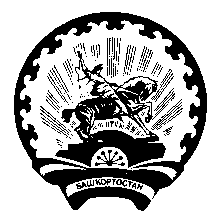 РЕСПУБЛИКА БАШКОРТОСТАН Администрация сельского поселенияМичуринский сельсоветмуниципального районаШаранский район  452638,с. Мичуринск, ул. Лесопарковая ,12  тел.(34769) 2-44-48